St. Gallen	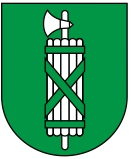 Hauptstadt:	St. Gallen		Sprachen: DeutschFläche in km2:	2‘026			Einwohner: 504‘686 Kantonsgrenzen:	Appenzell Ausserrhoden, Appenzell Innerrhoden, Glarus, Graubünden, 
Schwyz, Thurgau, Zürich, grenzt an Österreich, Deutschland und LiechtensteinLandschaftscharakter:	Berge bis 3‘247 m. ü. M., Seen, Täler, EbenenWirtschaft:	Migros Ostschweiz; Lebensmittel, 10‘000 Angestellte, 28 Mrd. Umsatz 
Kantonsspital St. Gallen; Gesundheit, 5‘800 Angestellte, 857 Mio. Umsatz
SFS Intec AG; Sportbranche, 3‘200 Angestellte, 1.63 Mrd. UmsatzSehenswürdigkeiten:	Stiftsbibliothek St. Gallen (älteste der Schweiz) | Hoher Kaster 360°Drehrestaurant (1‘784 m. ü. M) | Fürstabtei St. Gallen | Schloss Rapperswil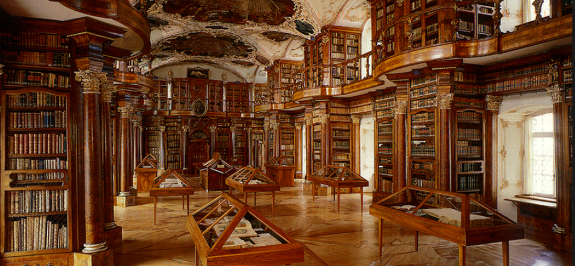 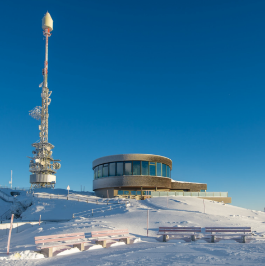 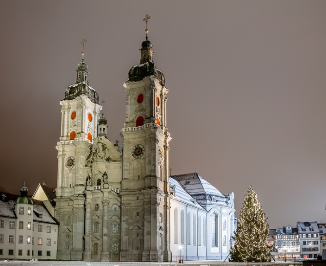 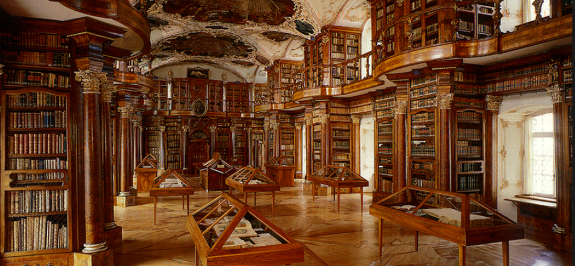 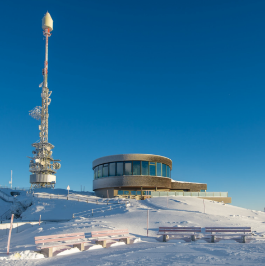 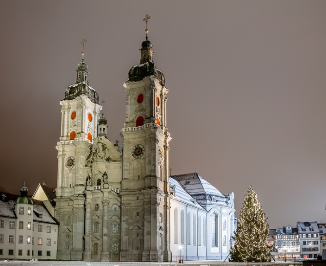 